DESCRIPTIF TYPE PLAFOND ECOPHON 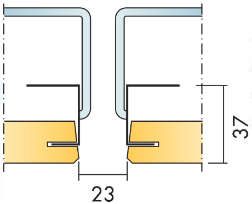 ACCESS CLe plafond sera constitué de panneaux type Access (Bord C) ép. 37mm en longueur sur mesure entre 600 mm et 2000 mm, et de largeur 577 mm ou 1177 mm, spécialement conçu pour les couloirs où des installations techniques sont placées dans le plénum et où un accès fréquent est nécessaire. Ecophon Access C sera posé avec 23 mm d’espace entre chaque élément. Il sera mis en œuvre de mur à mur ou pourra être encadré par des plages de rive (Access frieze) pour compenser les irrégularités des parois. Access C sera installé en rangées dans des espaces larges, créant un motif visible en joint creux. Ces panneaux seront équipés de deux cintres permettant le basculement à la verticale des panneaux et seront adaptés à la largeur du cadre en 577 mm ou 1177 mm.de largeur.Le poids du système sera de 4 kg/m². La surface exposée sera traitée avec un revêtement lisse et homogène Akutex™ FT : une peinture nano poreuse à l’eau et les bords seront peints. Les bords seront recouverts en partie supérieure d'un cadre en acier, et la partie basse des panneaux sera en bords peints apparents. Le cadre métallique et l’ossature sont en acier galvanisé, et la couleur des profils Connect Access sera White 01.Installation : Le système devra être mis en œuvre selon le schéma de montage M63 et conformément à la norme NF 68-203 / DTU 58.1. Les panneaux seront très facilement démontables en restant suspendus à la verticale ou bien totalement démontésRendement lumineux : Le code couleur NCS le plus proche de la face apparente sera S 0500-N. La réflexion à la lumière sera de 85%. Le niveau de brillance devra être < 1.Absorption acoustique : Le plafond sera de classe d’absorption acoustique A, aura un coefficient αw = 0,90 et un coefficient d’absorption Alpha Sabine (hht = ) de :Les valeurs seront mesurées selon la norme EN ISO 354 et la classification sera selon la norme EN ISO 11654.Sécurité incendie : Les panneaux auront une classe de réaction au feu A2-s1, d0 selon la norme EN 13501-1. Le système de suspension sera classé A1. Le panneau en laine de verre sera testée et classée non combustible selon la norme EN ISO 1182.Stabilité mécanique : Les panneaux devront rester 100% stable dans des environnements pouvant atteindre 95% d’humidité relative à une température de 30°C . Elles seront testées suivant la norme EN 13964 :2014, Annexe F.Qualité de l’air intérieur et bien-être : Les panneaux bénéficieront du niveau d’émission de substances volatiles dans l’air intérieur (Arrêté du 19 avril 2011), de classe A+. Elles seront certifiées M1 selon le label finlandais pour l’ambiance climatique intérieure. Les panneaux seront dépourvus de substances préoccupantes (SVHC) supérieures à 100 ppm, tel que définie par le règlement européen REACH (n°1907/2006).Circularité : Le minimum de contenu post recyclé des panneaux devra être de 58%. Les panneaux seront 100% recyclables.Marquage CE : Le système sera marqué CE, selon la norme harmonisée EN 13964 :2014 (plafonds suspendus, exigences et méthodes d’essais) incluant une déclaration de performance (Dop).Entretien : Le panneau pourra être épousseté à l’air comprimé ou dépoussiéré à l'aspirateur quotidiennement et / ou nettoyé avec un chiffon humide une fois par semaine.ACCESS CEpHttαp Coefficient d'absorption pratiqueαp Coefficient d'absorption pratiqueαp Coefficient d'absorption pratiqueαp Coefficient d'absorption pratiqueαp Coefficient d'absorption pratiqueαp Coefficient d'absorption pratiqueαwClasse d’absorption acoustiqueACCESS Cmmmm125 Hz250 Hz500 Hz1000 Hz2000 Hz4000 HzαwClasse d’absorption acoustique-202000.450.800.850.850.950.950.90A